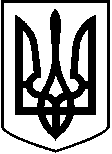 МІНІСТЕРСТВО ОСВІТИ І НАУКИ УКРАЇНИДЕРЖАВНИЙ ВИЩИЙ НАВЧАЛЬНИЙ ЗАКЛАД«ПРИКАРПАТСЬКИЙ НАЦІОНАЛЬНИЙ УНІВЕРСИТЕТІМЕНІ ВАСИЛЯ СТЕФАНИКА»НАКАЗм. Івано-Франківськ”__“____________2018 р.                                                                      №_________ Про організацію та  проведення   навчальної практики	На виконання навчального плану напряму підготовки 6.030104 студентів   ІІ курсу (денна форма навчання) Факультету історії, політології і міжнародних відносинНАКАЗУЮ:	1. Провести навчальну практику в засобах масової інформації з 05. 02. 2018 р.  до  18. 02. 2018 р. 	2. Призначити факультетським керівником-методистом практики  доцента кафедри політичних інститутів і процесів Матвієнків Світлану Миколаївну (за карточкою навантаження).           3. Затвердити такий розподіл студентів за базами навчальної практики та призначити керівниками-методистами доцентів кафедри політичних інститутів і процесів Матвієнків С.М. та Геника М.А.  (згідно з картками навантаження):Бази практикиРедакції газет «Репортер»,  «Галицький Кореспондент»радіо «Західний полюс», ТРК «Вежа», ОТБ «Галичина»Інтернет-видання: «Галка», «Фіртка», «Правда.іф.уа» Керівник-методист: доцент Матвієнків С.М.Студенти:1. Балан Любомир Олександрович - староста2. Бандура Олександр Дмитрович3. Бирич Ірина Ігорівна4. Василенко Юрій Андрійович5. Вільшанецький Юрій Андрійович6. Гайдейчук Андрій Григорович7. Данчук Катерина Ярославівна8. Дукач Наталія ЮріївнаБази практикиРедакції газет «Західний кур’єр», «Галичина»ТРК «Канал 402», ТРК «РАІ», ОДТРК «Карпати»Інтернет-видання: «Місто», «Бліц-Інфо»Керівник-методист: доцент Геник  М. А.1. Колотій Катерина Андріївна - староста2. Костенюк Ольга Дмитрівна3. Кшивак Іван Володимирович4. Литвин Світлана Ігорівна5. Саманюк Михайло Васильович6. Созанський Олександр Віталійович7. Ходан Тарас-Юрій Любомирович4. Декану Факультету історії, політології і міжнародних відносин професору Кугутяку М. В., завідувачу кафедри політичних інститутів і процесів професору Марчуку В.В., факультетському керівнику-методисту практики  доценту Матвієнків С.М., керівнику-методисту навчальної практики доценту Генику М.А.:- провести настановчу нараду з питань організації та проведення практики  01 лютого 2018 року;          - провести інструктаж з питань збереження життєдіяльності студентів та техніки безпеки, про що зробити відповідний запис в журналі факультету 01 лютого 2018 року;          –  провести  підсумкову нараду за результатами практики 20 лютого 2018 року;          – звіт про проходження практики здати завідувачу відділом виробничої (навчальної) практики до 23 лютого 2018 року.5. Контроль за виконанням наказу покласти на декана Факультету історії, політології і міжнародних відносин професора Кугутяка М.В. та  завідувача відділом виробничої (навчальної) практики.Проректор  з науково-педагогічної роботи ПОГОДЖЕНО:завідувач відділом виробничої(навчальної) практики                                                                  Я.І. Василишинпровідний юрисконсульт                                                                  К.М. Яцущак                                                                                        МІНІСТЕРСТВО ОСВІТИ І НАУКИ УКРАЇНИДЕРЖАВНИЙ ВИЩИЙ НАВЧАЛЬНИЙ ЗАКЛАД«ПРИКАРПАТСЬКИЙ НАЦІОНАЛЬНИЙ УНІВЕРСИТЕТІМЕНІ ВАСИЛЯ СТЕФАНИКА»НАКАЗм. Івано-Франківськ”__“_______2018 р.                                                                              №_________Про організацію та  проведення   навчальної практики	На виконання навчального плану напряму підготовки 6.030104 студентів  ІІ курсу (заочна форма навчання) Факультету історії, політології і міжнародних відносинНАКАЗУЮ:          1. Провести навчальну практику в засобах масової інформації з 05. 02. 2018 р.  до  18. 02. 2018 р. 	2. Призначити факультетським керівником-методистом практики  доцента кафедри політичних інститутів і процесів Матвієнків Світлану Миколаївну (за карточкою навантаження).           3. Затвердити такий розподіл студентів за базами навчальної практики та призначити керівником-методистом доцента кафедри політичних інститутів і процесів Матвієнків С.М.  (згідно з карткою навантаження):1.Герман Мирослава Василівна–  староста  – редакція газети «Край»                 (м. Городенка)2. Глодов’юк Олег Вікторович – редакція газети  «Гуцульський край» (м. Косів) 
3. Довбенчук Ростислав Юрійович –  редакція газети «Гуцульський край»        (м. Косів)
4. Ліпчанський Володимир Володимирович –   редакція газети «Свіча»  (м.Долина) 5. Павлович Тетяна Романівна –   редакція газети «Новини підгір'я»              (смт. Рожнятів)6. Фицик Владислав Ігорович - редакція газети «Західний кур'єр»  (м. Івано-Франківськ) 
7. Шевчук Анастасія Ігорівна – ТРК «РАІ» (м. Івано-Франківськ) 8. Щерб’як Станіслав Іванович – редакція газети «Слово народу»                   (смт. Богородчани)  4. Декану Факультету історії, політології і міжнародних відносин професору Кугутяку М. В., завідувачу кафедри політичних інститутів і процесів професору Марчуку В.В., факультетському керівнику-методисту практики  доценту Матвієнків С.М.:- провести настановчу нараду з питань організації та проведення практики  01 лютого 2018 року;          - провести інструктаж з питань збереження життєдіяльності студентів та техніки безпеки, про що зробити відповідний запис в журналі факультету 01 лютого 2018 року;          –  провести  підсумкову нараду за результатами практики 20 лютого 2018 року;          – звіт про проходження практики здати завідувачу відділом виробничої (навчальної) практики до 23 лютого 2018 року.5. Контроль за виконанням наказу покласти на декана Факультету історії, політології і міжнародних відносин професора Кугутяка М.В. та  завідувача відділом виробничої (навчальної) практики.. Проректор  з науково-педагогічної роботи ПОГОДЖЕНО:завідувач відділом виробничої(навчальної) практики                                                                  Я.І. Василишинпровідний юрисконсульт                                                                  К.М. Яцущак                                                                                        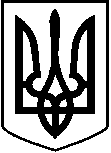 ДЕРЖАВНИЙ ВИЩИЙ НАВЧАЛЬНИЙ ЗАКЛАД«ПРИКАРПАТСЬКИЙ НАЦІОНАЛЬНИЙ УНІВЕРСИТЕТІМЕНІ ВАСИЛЯ СТЕФАНИКА»Факультет  історії,  політології  і  міжнародних відносинРОЗПОРЯДЖЕННЯ«____»____________20__р.                                                                   №_______Про організацію та проведеннянавчальної  практики         На виконання навчального плану напряму підготовки 6.030104 студентів    ІІ курсу (денна форма навчання) Факультету історії, політології і міжнародних відносинЗОБОВ’ЯЗУЮ:1. Провести   навчальну практику з  05 лютого до 18 лютого  2018 року.2.Призначити факультетським керівником-методистом практики  доцента Матвієнків Світлану Миколаївну (за карточкою навантаження). 3.Затвердити такий розподіл студентів за базами навчальної практики та призначити керівниками-методистами доцентів Матвієнків С.М. та Геника М.А. (згідно карток навантаження):Бази практикиРедакції газет «Репортер»,  «Галицький Кореспондент»радіо «Західний полюс», ТРК «Вежа», ОТБ «Галичина»Інтернет-видання: «Галка», «Фіртка», «Правда.іф.уа» Керівник-методист: доцент Матвієнків С.М.Студенти:1. Балан Любомир Олександрович - староста2. Бандура Олександр Дмитрович3. Бирич Ірина Ігорівна4. Василенко Юрій Андрійович5. Вільшанецький Юрій Андрійович6. Гайдейчук Андрій Григорович7. Данчук Катерина Ярославівна8. Дукач Наталія ЮріївнаБази практикиРедакції газет «Західний кур’єр», «Галичина»ТРК «Канал 402», ТРК «РАІ», ОДТРК «Карпати»Інтернет-видання: «Місто», «Бліц-Інфо»Керівник-методист: доцент Геник  М. А.1. Колотій Катерина Андріївна - староста2. Костенюк Ольга Дмитрівна3. Кшивак Іван Володимирович4. Литвин Світлана Ігорівна5. Саманюк Михайло Васильович6. Созанський Олександр Віталійович7. Ходан Тарас-Юрій Любомирович4. Декану Факультету історії, політології і міжнародних відносин професору Кугутяку М. В., завідувачу кафедри політичних інститутів і процесів професору Марчуку В.В., факультетському керівнику-методисту практики  доценту Матвієнків С.М., керівнику-методисту навчальної практики доценту Генику М.А.:–  провести настановчу нараду з питань організації та проведення практики  01 лютого 2018 року;          - провести інструктаж з питань збереження життєдіяльності студентів та техніки безпеки, про що зробити відповідний запис в журналі факультету 01 лютого 2018 року;          –  провести  підсумкову нараду за результатами практики 20 лютого 2018 року;          – звіт про проходження практики здати завідувачу відділом виробничої (навчальної) практики до 23 лютого 2018 року.Декан                                                                             Кугутяк Микола Васильович  ДЕРЖАВНИЙ ВИЩИЙ НАВЧАЛЬНИЙ ЗАКЛАД«ПРИКАРПАТСЬКИЙ НАЦІОНАЛЬНИЙ УНІВЕРСИТЕТІМЕНІ ВАСИЛЯ СТЕФАНИКА»                               Кафедра політичних інститутів і процесівРОЗПОРЯДЖЕННЯ«____»____________20__р.                                                                   №_______Про організацію та проведеннянавчальної  практики         На виконання навчального плану напряму підготовки 6.030104 студентів    ІІ курсу (денна форма навчання) Факультету історії, політології і міжнародних відносинЗОБОВ’ЯЗУЮ:1. Провести   навчальну практику з  05 лютого до 18 лютого  2018 року.2.Призначити факультетським керівником-методистом практики  доцента Матвієнків Світлану Миколаївну (за карточкою навантаження). 3.Затвердити такий розподіл студентів за базами навчальної практики та призначити керівниками-методистами доцентів Матвієнків С.М. та Геника М.А. (згідно карток навантаження):Бази практикиРедакції газет «Репортер»,  «Галицький Кореспондент»радіо «Західний полюс», ТРК «Вежа», ОТБ «Галичина»Інтернет-видання: «Галка», «Фіртка», «Правда.іф.уа» Керівник-методист: доцент Матвієнків С.М.Студенти:1. Балан Любомир Олександрович - староста2. Бандура Олександр Дмитрович3. Бирич Ірина Ігорівна4. Василенко Юрій Андрійович5. Вільшанецький Юрій Андрійович6. Гайдейчук Андрій Григорович7. Данчук Катерина Ярославівна8. Дукач Наталія ЮріївнаБази практикиРедакції газет «Західний кур’єр», «Галичина»ТРК «Канал 402», ТРК «РАІ», ОДТРК «Карпати»Інтернет-видання: «Місто», «Бліц-Інфо»Керівник-методист: доцент Геник  М. А.1. Колотій Катерина Андріївна - староста2. Костенюк Ольга Дмитрівна3. Кшивак Іван Володимирович4. Литвин Світлана Ігорівна5. Саманюк Михайло Васильович6. Созанський Олександр Віталійович7. Ходан Тарас-Юрій Любомирович4. Декану Факультету історії, політології і міжнародних відносин професору Кугутяку М. В., завідувачу кафедри політичних інститутів і процесів професору Марчуку В.В., факультетському керівнику-методисту практики  доценту Матвієнків С.М., керівнику-методисту навчальної практики доценту Генику М.А.:–  провести настановчу нараду з питань організації та проведення практики  01 лютого 2018 року;          - провести інструктаж з питань збереження життєдіяльності студентів та техніки безпеки, про що зробити відповідний запис в журналі факультету 01 лютого 2018 року;          –  провести  підсумкову нараду за результатами практики 20 лютого 2018 року;          – звіт про проходження практики здати завідувачу відділом виробничої (навчальної) практики до 23 лютого 2018 року.Завідувач кафедри                                                          Марчук Василь Васильович                                            